Договор № _____ПОСТАВКИ ТОВАРА (по предварительной оплате)г. Псков								“___” ________201__года_________________________________________, сокращённое наименование_____________________________ именуемое в дальнейшем «Покупатель», в лице ______________________________________, действующего на основании _______, с одной стороны, и Общество с ограниченной ответственностью «Офисная техника-СЦЭ», сокращённое наименование ООО «Офисная техника-СЦЭ», именуемое в дальнейшем «Поставщик», в лице директора   Быкова Александра Валерьевича, действующего на основании Устава, совместно именуемые также «Стороны», заключили настоящий Договор (далее – Договор) о нижеследующем:ПРЕДМЕТ ДОГОВОРА1.1. Поставщик обязуется   поставить Покупателю_____________________ согласно Спецификации (Приложение № 1 – является неотъемлемой частью   настоящего   Договора) (далее – «Товар»), а Покупатель обязуется принять и оплатить Товар.1.2. Переход права собственности на Товар и рисков случайной гибели, либо повреждения Товара происходит от Поставщика к Покупателю в момент подписания Сторонами товарных накладных,  в соответствии с условиями настоящего Договора.ПРАВА И ОБЯЗАННОСТИ СТОРОНПокупатель обязан:	2.1.1. Принять поставленный Товар в соответствии с условиями настоящего Договора. 	2.1.2. Оплатить поставленный Товар в соответствии с условиями настоящего Договора. 	2.1.3. При приемке Товара представителем Покупателя, обеспечить наличие у представителя оригинала и копии (заверенной) соответствующей надлежаще оформленной доверенности.	2.1.4. При доставке Товара в адрес Покупателя, последний обязан обеспечить присутствие представителя с надлежаще оформленной доверенностью и ее заверенной копией для подписания Акта сдачи-приема Товара, перед передачей Товара перевозчику. Поставщик обязан:2.2.1. Поставить Товар в соответствии с условиями настоящего Договора. 2.2.2 Уведомить Покупателя любым доступным способом о поступлении в его адрес Товара и о его готовности к передаче.СТОИМОСТЬ ТОВАРА И ПОРЯДОК РАСЧЕТОВ3.1. Цена Договора на момент его заключения составляет ___________ (__________) рублей   ___ копеек, в том числе НДС-20% и действительна в течение 5 (пяти) банковских дней с момента подписания Договора. 3.2. Оплата производится в течение 5 дней с момента подписания Договора в безналичном порядке путем перевода 100% суммы стоимости Товара на расчетный счет Поставщика.Датой оплаты считается дата зачисления денежных средств на расчетный счет Поставщика.3.3. Цена Товара, согласованная Сторонами, включает в себя все расходы Поставщика, понесенные им до момента исполнения своих обязательств по передаче Товара Покупателю, включая все налоги и сборы, предусмотренные законодательством РФ.3.4. Обязательства Сторон по незавершенным финансовым взаимозачетом остаются до их полного исполнения. 3.5. Сумма произведенного платежа, недостаточная для исполнения денежного обязательства полностью погашает прежде всего издержки Поставщика по получению исполнения, затем – проценты (пени), а в оставшейся части - основную сумму долга перед Поставщиком.3.6. Появление спорных сумм и платежей, равно как и отказ от их оплаты, не приостанавливает производство неоспоримых платежей и не освобождает от ответственности за неисполнение платежей со ссылкой на их спорность.  3.7. Стороны в праве один раз в 12 календарных месяцев проводить сверку взаимных расчетов, путем направления другой Стороне соответствующего акта. Покупатель, получивший от Поставщика соответствующий акт сверки взаимных расчетов, обязан подписать его, или представить мотивированный отказ в течении трех банковских дней с момента его получения.  В противном случае соответствующий акт сверки считается    принятым   и   согласованным   Покупателем в полном объеме. УСЛОВИЯ ПОСТАВКИ И РЕКЛАМАЦИИ.4.1. Срок поставки Товара по настоящему Договору – в течение 10 рабочих дней с момента оплаты Покупателем товара в полном объёме в соответствии с условиями настоящего Договора.Поставка Товара осуществляется Поставщиком при условии полного исполнения Покупателем принятых на себя по настоящему Договору обязательств.Поставщик вправе произвести досрочную поставку Товара.4.2. Обязанность Поставщика передать Товар считается исполненной в момент предоставления Товара Покупателю на складе Поставщика. В случае необходимости доставки Товара в адрес Покупателя, Покупатель оплачивает доставку Поставщику на основании отдельно выставленного счета. При этом, обязанность Поставщика по передаче Товара считается исполненной с момента передачи Товара первому перевозчику. 4.3. Покупатель обязан принять Товар от Поставщика в течении двух календарных дней с момента получения соответствующего уведомления Поставщика. В противном случае Поставщик вправе либо реализовать Товар третьему лицу, при этом обязанности Поставщика по поставке Товара будет считаться надлежаще исполненной. 4.4. Погрузка Товара на складе Поставщика осуществляется силами и средствами Поставщика. 4.5. Поставщик обязан поставить Товар надлежащего качества. 4.6. Упаковка Товара должна обеспечивать товарный вид, а также сохранность при транспортировке и хранении.4.7. С Товаром Поставщик передает Покупателю:товарную накладную унифицированной формы ТОРГ-12, соответствующую действующему законодательству РФ, подписанную и скрепленную печатью Поставщика, в количестве двух экземпляров;счет, счет-фактуру унифицированной формы, соответствующую действующему законодательству РФ в количестве одного экземпляра;документы на Товар.Акт сдачи-приема Товара в количестве двух экземпляров.4.8. Приемка товара по количеству, ассортименту, наименованию, комплектности, соответствия техническим характеристикам и описи завода-изготовителя осуществляется Покупателем в момент исполнения Поставщиком своей обязанности по передачи Товара. Покупатель обязан подписать Акт сдачи-приема Товара, или представить мотивированные письменные возражения к Акту сдачи-приема в момент приема Товара. В случае, если в течение указанного срока Покупатель не представит обоснованные мотивированные письменные возражения, либо не подпишет Акт сдачи-приема Товара, Товар считается поставленным в соответствии с условиями настоящего Договора, вне зависимости от факта не подписания Акта Покупателем.4.9. Допоставка Товара, поставленного с нарушением условий Договора о количестве, наименовании и ассортименте осуществляется Поставщиком в течении десяти банковских дней с момента предъявления мотивированного письменного возражения к Акту сдачи-приёма по количеству.4.10. При поставке Товара с нарушениями условий настоящего Договора об ассортименте Покупатель обязан принять Товар, поставка которого соответствуют согласованным условиям об ассортименте. 4.11. Претензии по качеству поставленного Товара предъявляются в течение установленного гарантийного срока. В случае обнаружения некачественного Товара (технические неисправности, ненадлежащая работа и т.д.) в течение гарантийного срока, Покупатель обязан письменно известить Поставщика об обнаруженных недостатках, путем предоставления рекламационного акта (претензии) по качеству в течении одного календарного дня с момента выявления недостатков поставленных Товаров. Рекламации предъявляются только по вопросам, которые не являлись предметом приемки Товара, произведенной в соответствии с условиями настоящего Договора. Рекламации предъявляются в письменной форме и содержат следующие данные:наименование товара;количество товара;стоимость товара;место нахождения товара;недостатки товара;заключение экспертизы (если имеется).документ о назначении лица, ответственного за соблюдение условий эксплуатации и обслуживания конкретной единицы поставленного Товара. Для составления рекламационного акта Покупатель обязан письменно вызвать представителя Поставщика, согласовав с последним дату и время прибытия представителя. Представитель Поставщика вправе участвовать в осмотре и проверки качества Товара. Доставка Товара ненадлежащего качества осуществляется в адрес Поставщика силами и за счет Покупателя, если Стороны не договорятся об ином. 4.12. Поставщик должен рассмотреть составленную в соответствии с условиями настоящего Договора рекламацию Покупателя в течение пятнадцати банковских дней с момента ее получения и, либо удовлетворить требования Заказчика, либо направить письменный мотивированный отказ. 4.13. В случае удовлетворения требования Покупателя, Поставщик вправе либо произвести гарантийный ремонт, либо поставить новый Товар в течении 30 (тридцати) банковских дней с даты направления Покупателю уведомления об удовлетворении рекламации. 4.14. В случае необходимости проверки качества Товара, Покупатель обязан передать по акту неисправный Товар, незамедлительно с момента поступления соответствующего требования от Поставщика. В случае нарушения требований настоящего пункта, срок рассмотрения Поставщиком рекламации Покупателя, предусмотренный п. 4.12. настоящего Договора, приостанавливается и начинает течь с момента фактической передачи некачественного Товара по акту от Покупателя к Поставщику. ОТВЕТСТВЕННОСТЬ СТОРОН5.1. За невыполнение или за ненадлежащее выполнение обязательств по настоящему Договору Стороны несут ответственность в соответствии с действующим законодательством РФ.5.2. За нарушение Поставщиком сроков поставки Товара, Покупатель вправе потребовать уплату неустойки, исчисляемую от суммы недопоставленного Товара либо партии Товара, согласно соответствующей спецификации. Неустойка начисляется за каждый день просрочки платежа, начиная со дня, следующего после дня истечения установленного срока исполнения обязательства по настоящему Договору в размере 0,1% за каждый день просрочки срока поставки.5.3. Оплата неустойки, пени, штрафа не освобождает ни одну из Сторон от выполнения своих обязательство по настоящему Договору.6. КОНФИДЕНЦИАЛЬНОСТЬ6.1. Стороны обязуются соблюдать конфиденциальность, как самого текста настоящего Договора, так и в отношении полученной ими друг от друга или ставшей им известной в ходе выполнения обязательств по настоящему Договору информации, а также знаний, опыта, ноу-хау и других сведений, о которых специально оговорено, что они имеют конфиденциальный характер. Стороны обязуются не открывать и не разглашать в общем или в частности такую информацию какой-либо третьей стороне без предварительного письменного согласия другой Стороны по настоящему Договору.6.2 Требования предыдущего пункта не распространяются на случаи раскрытия конфиденциальной информации по запросу уполномоченных организаций в случаях, предусмотренных законом.6.3. Любой ущерб, причиненный Стороне несоблюдением требований настоящей статьи, подлежит возмещению виновной Стороной.ФОРС-МАЖОР.7.1. Каждая из Сторон освобождается от ответственности за полное или частичное невыполнение своих обязательств по настоящему Договору в случае, если это явилось результатом обстоятельств непреодолимой силы, таких как забастовки, наводнения, пожары, землетрясения и другие стихийные бедствия, войны, военные действия, действия российских, местных или федеральных государственных органов, а также любые другие обстоятельства, находящиеся за пределами разумного контроля Стороны.7.2. При наступлении форс-мажорных обстоятельств Сторона, не исполняющая настоящий Договор по причине действия указанных обстоятельств, обязана не позднее чем через 5 (пять) календарных дней после начала их действия, в письменной форме уведомить другую Сторону о наступлении обстоятельств непреодолимой силы, а также об их   прекращении, иначе эта Сторона теряет право ссылаться на такие обстоятельства, как на основание для освобождения от ответственности. При этом Сторона, ссылающаяся на форс-мажорные обстоятельства обязана доказать действие этих обстоятельств в порядке, установленном действующим законодательством.7.3. В случае наступления форс-мажорных обстоятельств действие настоящего Договора может быть частично или полностью приостановлено на время действия указанных обстоятельств, но не более чем на 30 (тридцать) календарных дней. По истечении указанного срока Стороны встречаются, чтобы обсудить какие меры следует принять для исполнения настоящего Договора, однако, если в течение дополнительных 15 (пятнадцати) дней Стороны не смогут договориться, любая из Сторон имеет право расторгнуть настоящий Договор посредством письменного уведомления другой Стороны не менее чем за 10 (десять) календарных дней. 8. ПОРЯДОК РАЗРЕШЕНИЯ СПОРОВ8.1. Все споры и разногласия, возникающие между Сторонами по настоящему Договору или в связи с ним, разрешаются путем переговоров между ними.8.2. В случае невозможности разрешения разногласий путем переговоров Сторона обязана направить другой Стороне претензию. Срок рассмотрения претензии каждой из сторон составляет 30 календарных дней (за исключением сроков, указанных в п.п. 4.12, 4.13. настоящего Договора). В случае невозможности решения спора путем обмена претензиями, Стороны вправе обратиться за защитой своих прав в Арбитражный суд Псковской области. 9. ПОРЯДОК РАСТОРЖЕНИЯ ДОГОВОРА9.1.  Стороны вправе расторгнуть настоящий Договор уведомив об этом в письменном виде за 15 банковских дней. Окончание срока действия настоящего Договора не освобождает Стороны от ответственности за нарушение условий Договора, допущенных в период срока его действия.9.2. При расторжении Договора Покупатель обязан:9.2.1. Принять и оплатить в полном объеме фактически поставленный Поставщиком на момент расторжения настоящего Договора Товар, с соблюдением всех требований настоящего Договора.9.2.2. В указанный срок подписать у Поставщика акт сверки взаимных расчетов (обязанность по подготовки и предоставления акта сверки взаимных расчетов является в данном случае является обязанностью Покупателя).ПРОЧИЕ УСЛОВИЯ10.1. Все изменения, дополнения и приложения к настоящему договору действительны и являются его неотъемлемой частью, если они оформлены в письменном виде и подписаны обеими сторонами.10.2. Все подписанные Сторонами Спецификации, Приложения, Дополнения и изменения к настоящему Договору являются его неотъемлемой частью. 10.3. Лица, подписывающие настоящий Договор, гарантируют наличие у них полномочий на его подписание и отсутствие каких-либо известных им ограничений на его заключение в силу положений учредительных документов, законодательства РФ.10.4. Экземпляры документов, связанных с настоящим Договором, переданные посредством факсимильной связи, имеют юридическую силу наравне с подлинниками документов. Сторона, направившая факсимильную копию документа, обязана направить другой Стороне подлинник документа в течение 10 календарных дней, с момента подписания факсимильной копии другой Стороной. Сторона, отправляющая документ посредством факсимильной связи, гарантирует достоверность подписи уполномоченного лица, подлинность печати, и несет ответственность за любые неточности и разночтения в переданном документе. Сторона, получившая оригинал документов, обязана подписать его и вернуть направившей стороне в согласованные сроки, а если срок не установлен настоящим Договором, в течении 10 календарных дней.10.5. Стороны обязаны своевременно извещать друг друга обо всех изменениях своих почтовых, платежных и прочих реквизитов, а также о смене лиц, уполномоченных на совершение сделок по настоящему Договору. Действия, исполненные с использованием устаревших почтовых, платёжных и прочих реквизитов в отсутствии уведомления об их изменении, той Стороной по настоящему Договору, у которой данные реквизиты изменились, признаются совершёнными, а обязательства, во исполнение которых данные действия произведены – исполненными.10.6. После подписания настоящего Договора все предварительные переговоры, переписка, соглашения и протоколы о намерениях по вопросам, так или иначе касающимся настоящего Договора, теряют юридическую силу.10.7.  Гарантия на поставленный Товар распространяется только на те гарантийные случаи и гарантийные обязательства, которые указаны в гарантийном талоне и/или инструкции (ином документе) по применению/эксплуатации на каждую конкретную ассортиментную единицу поставленного Товара. При этом Поставщик вправе дополнительно расширить, или сократить гарантийные обязательства. Гарантия не распространяется на комплектующие (провода, блоки питания доп.лотки и т.д.) а так же на ресурс деталей, подверженных естественному износу или расходу после установки (такие как: картриджи, барабаны, ракели, термопленки, ролики, тонеры и т.п.), или на повреждения, поломки (в том числе выход из строя как в целом, так и комплектующих), характер которых указывает на использование неоригинальных расходных материалов Kyocera, возможную ненормальную или неправильную установку или использование, эксплуатацию с нарушением правил (в том числе с превышением рекомендованной нагрузки на оборудование), небрежность, неосторожность, умышленные действия или несчастный случай. Гарантийный срок не продлевается на время, в течение которого Товар не мог использоваться Покупателем из-за обнаруженных в нем недостатков, за исключением случаев официального подтверждения и продления срока гарантии авторизованными сервисными центрами.10.8. При нарушении Покупателем условий настоящего Договора, указанных в п.п. 2.1.3, 2.1.4, Поставщик вправе отказать в передаче Товара, при этом обязанности Поставщика по поставке Товара будет считаться надлежаще исполненной.10.9. Все вопросы, не урегулированные настоящим Договором, регулируются в соответствии с действующим законодательством РФ.10.10. Настоящий Договор составлен в двух экземплярах, имеющих одинаковую юридическую силу, по одному для каждой из Сторон.10.11. Покупатель вместе с подписанием настоящего Договора предоставляет Поставщику следующие документы: 1. Копию свидетельства о государственной регистрации,2. Копию свидетельства постановки на налоговый учет3. Копию учредительных документов (Устав — 1,2 и последняя страница, а также страница с полномочиями единоличного исполнительного органа),4. Копию документа о назначении или избрании руководителя юридического лица, копия паспорта с образцом личной подписи.5. Доверенность на действия от имени юридического лица, в случае заключения договора от имени юридического лица (либо копию доверенности, заверенную в установленном порядке).Копии документов должны быть заверены подписью руководителя и печатью юридического лица. 11. РЕКВИЗИТЫ СТОРОН.ПОКУПАТЕЛЬ:                                                       ПОСТАВЩИК:Приложение №1 к Договору №_____ поставки товара от «____»_______________2019г.СпецификацияПриложение №2 к Договору №_____ поставки товараот «____» _______________20__г.                                                                     АКТ №____                                                          сдачи-приема товараг. Псков                                                                                   « ___»______________20__ года            ______________________________________________, именуемое в дальнейшем «Покупатель», в лице _________________________________, действующего на основании ___________________, с одной стороны, и Общество с ограниченной ответственностью «Офисная техника-СЦЭ», именуемое в дальнейшем «Поставщик», в лице директора   Быкова Александра Валерьевича, действующего на основании Устава, совместно именуемые также «Стороны», составили настоящий Акт о нижеследующем:В соответствии с условиями Договора № _______поставки товара от «___»________20__ года Поставщик передает, а Покупатель принимает Товар следующего наименования,  ассортимента, количества и комплектности:Стоимость Товара поставленного в соответствии с условиями Договора составляет ______________ руб. (________________                         рублей _   копеек), с учетом НДС.2. Принятый Покупателем товар соответствует условиям настоящего Договора о наименовании, количестве, ассортименте, комплектности, и качеству. Товар поставлен в установленные в Договоре сроки. Покупатель не имеет никаких претензий к принятому товару.3. Настоящий Акт составлен в двух экземплярах, имеющих равную юридическую силу, по одному экземпляру для каждой из Сторон и является неотъемлемой частью Договора между Сторонами.Акт получен представителем Покупателя «___»______________20___ года._______                                                                          должность,_подпись, ФИО__М.П.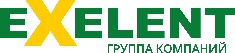 Общество с ограниченной ответственностью «Офисная техника-СЦЭ»180000, г.Псков, ул.Профсоюзная д.3, пом. 1006ИНН 6027153950КПП 602701001БИК   044030786Р/с № 40702810532380001601Филиал  «Санкт-Петербургский» АО «Альфа-Банк» www.exelent-pskov.rue-mail: exelent-pskov@mail.ruтел. 8-8112-72-24-76, 8-8112-72-11-10  Директор  _________________  Быков А.В.           М.П.Наименование товара, торговая марка, комплектацияКоличествоЦена СуммаПокупательПоставщик№НаименованиеКол-воКомплектностьЦена (включая НДС)Сумма (включая НДС)12345Итого:ПОКУПАТЕЛЬ_______должность,_подпись, ФИО__М.П.ПОСТАВЩИК__ должность,_подпись, ФИО __М.П.